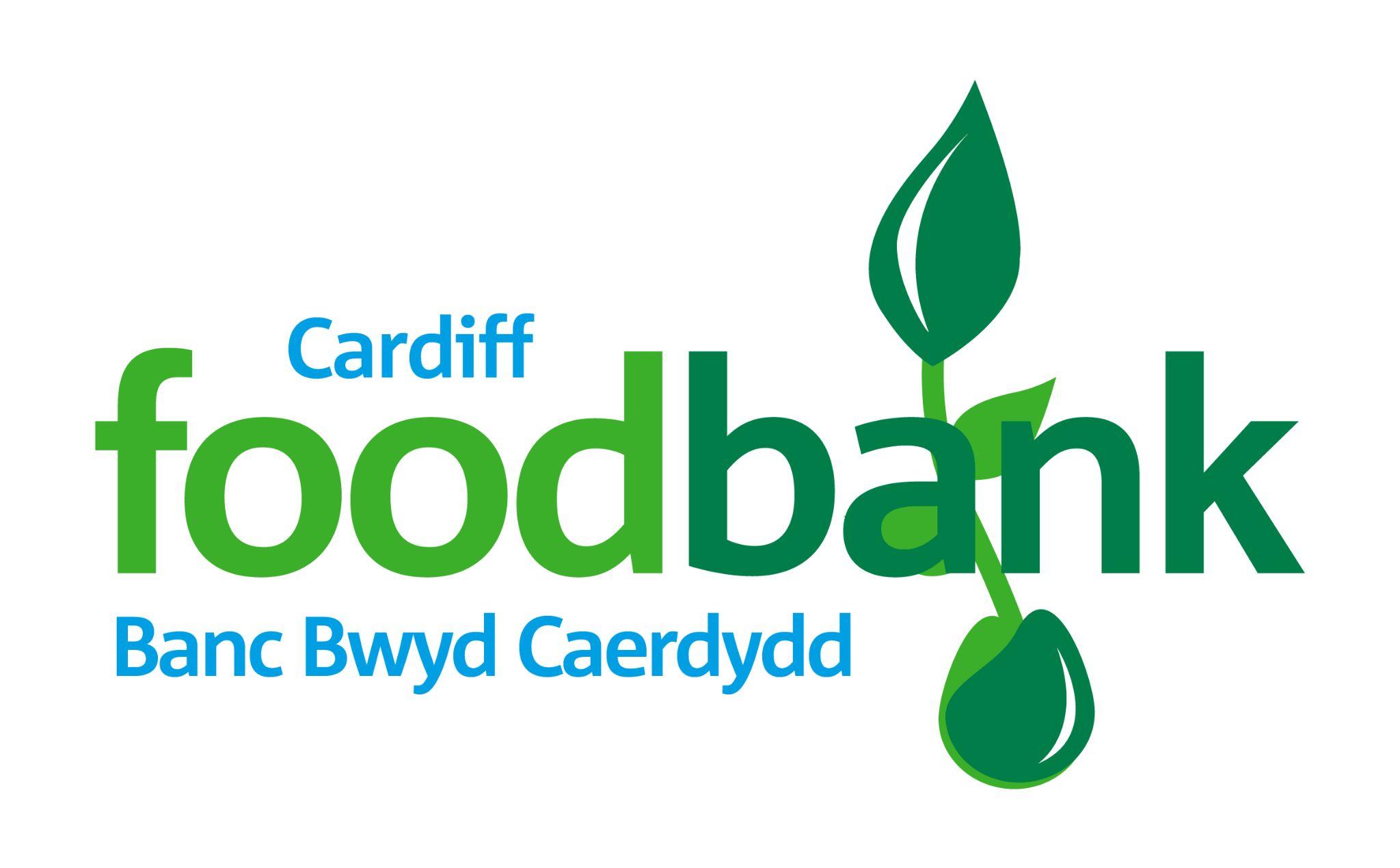 Trustee Application FormThese details will be removed from the application form to anonymise the candidates when the recruitment panel are shortlisting.Please list any relevant work experience - paid or voluntary.I can confirm that I am available for the specified hours as mentioned on the role description.Yes ▢  No ▢Would you be willing for us to submit for a DBS Criminal Record check, if necessary?Yes ▢  No ▢Trustee Applicant’s Declaration of Eligibility:I declare that:I am over the age of 18I do not have an unspent conviction for more than one of the offences listed hereI do not have an IVA, debt relief order and/or a bankruptcy orderI have not been removed as a Trustee in England, Scotland, Northern Ireland or Wales (by the Charity commission or Office of the Scottish Charity Regulator or The Charity Commission for Northern Ireland)I am not under a disqualification order under the Company Directors’ Disqualification Act 1986I have not entered a composition or arrangement with creditors, or have an individual voluntary arrangement (IVA) and I am not on the Insolvency Service RegisterI have not been disqualified by the Charity Commission nor have been found guilty of disobedience to an order or direction of the charity CommissionI am not a disqualified company directorThe information I have provided is true, complete and correct at time of signingI understand that it is an offence under section 60(1)(b) of the charities Act 2011 to knowingly or recklessly provide false or misleading informationI undertake to fulfil my responsibilities and duties as a Trustee of Cardiff foodbank in good faith and in accordance with the law and within Cardiff Foodbanks objectives/mission and code of conduct for TrusteesI do not have any financial interests in conflict with those of Cardiff foodbank (either in person or through family or business connections) except those that I formally notified in a conflict of interest statement.  I will specifically notify any such interest at any meeting where trustees are required to make a decision which affects my personal interests, and I will absent myself entirely from any decision on the matter and not vote on it.Please give us any other information you think may be useful to us:How did you hear about becoming a trustee at Cardiff Foodbank?Cardiff Foodbank will hold your details on file but will not release them to a third party.I confirm that the above information is complete and correct.  I consent to the processing of this data in the consideration of my application and during the course of my trusteeship, if successfully appointed.Signature:						    	Date:
Please return the completed form to info@cardiff.foodbank.org.ukPlease provide details of two referees who are able to support your application.  These should be people who have known you for at least two years and should not be family members.  Please ensure you have their permission before submitting this form.  References will only be applied for, in writing, if you are successful in the interview.Your DetailsNameAddressPhoneEmailYour ExperienceDateOrganisationJob titleYour SkillsWhich of the following skills or experience could you bring to our Board?Please indicate against each relevant area if this is your Principal skill, by writing ‘P’, or a secondary skill where you have experience, by writing ‘S’.Please indicate against each relevant area if this is your Principal skill, by writing ‘P’, or a secondary skill where you have experience, by writing ‘S’.Please indicate against each relevant area if this is your Principal skill, by writing ‘P’, or a secondary skill where you have experience, by writing ‘S’.Please indicate against each relevant area if this is your Principal skill, by writing ‘P’, or a secondary skill where you have experience, by writing ‘S’.Which of the following skills or experience could you bring to our Board?P/SP/SWhich of the following skills or experience could you bring to our Board?Human ResourcesLeadershipWhich of the following skills or experience could you bring to our Board?Financial / AccountingHealth and SafetyWhich of the following skills or experience could you bring to our Board?SafeguardingIT/Data protectionWhich of the following skills or experience could you bring to our Board?FundraisingMarketing/PR/
CommsLived experience of povertyLegalAdminKnowledge of the local community Other relevant skills:What has inspired you to apply to be a Trustee of Cardiff Foodbank? (up to 300 words)What skills and experience can you bring to the role? (up to 500 words)Please look at the role description and person specification and tell us a bit about how your skills and experiences would be a good fit for the role.ReferencesNameNameAddressAddressEmailEmailTelephoneTelephoneRelationshipRelationship